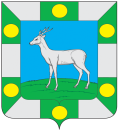 Администрация сельского поселения Спиридоновкамуниципального района ВолжскийСамарской областиПОСТАНОВЛЕНИЕот «12» июля 2021 года								№ 52О подготовке проекта решения Собрания представителей сельского поселения Спиридоновка муниципального района Волжский Самарской области «О внесении изменений в Правила землепользования и застройки сельского поселения Спиридоновка муниципального района Волжский Самарской области»В соответствии с частью 5 статьи 33 Градостроительного кодекса Российской Федерации, Федеральным законом от 06.10.2003 № 131-ФЗ 
«Об общих принципах организации местного самоуправления в Российской Федерации», руководствуясь Уставом сельского поселения Спиридоновка муниципального района Волжский Самарской области, главой V Правил землепользования и застройки сельского поселения Спиридоновка муниципального района Волжский Самарской области, утвержденных решением Собрания представителей сельского поселения Спиридоновка муниципального района Волжский Самарской области от 27.12.2013 № 50-1, ПОСТАНОВЛЯЕТ:1. Подготовить проект решения Собрания представителей сельского поселения Спиридоновка муниципального района Волжский Самарской области «О внесении изменений в Правила землепользования и застройки сельского поселения Спиридоновка муниципального района Волжский Самарской области» (далее – проект о внесении изменений в Правила) в целях приведения текстовой части Правил в соответствие с действующим законодательством.2. Установить порядок и сроки проведения работ по подготовке проекта о внесении изменений в Правила согласно приложению № 1 к настоящему Постановлению.3. Установить порядок направления заинтересованными лицами предложений по подготовке проекта о внесении изменений в Правила согласно приложению № 2 к настоящему Постановлению.4. Опубликовать настоящее Постановление в газете «Новости Спиридоновки» и разместить на официальном сайте Администрации сельского поселения Спиридоновка муниципального района Волжский Самарской области в сети «Интернет».5. Контроль за исполнением настоящего Постановления оставляю за собой.И.п. главы сельского поселения Спиридоновкамуниципального района ВолжскийСамарской области							     М.В.КорнеевПриложение № 1к постановлению Администрациисельского поселения Спиридоновкаот 12.07. 2021 года № 52Порядок и сроки проведения работ
по подготовке проекта решения Собрания представителей 
сельского поселения Спиридоновка муниципального района Волжский Самарской области «О внесении изменений в Правила землепользования и застройки сельского поселения Спиридоновка муниципального района Волжский Самарской области»Приложение № 2к постановлению Администрациисельского поселения Спиридоновкаот 12.07. 2021 года № 52Порядок направления заинтересованными лицами предложений по подготовке проекта о внесении изменений в Правила землепользования и застройки сельского поселения Спиридоновка муниципального района Волжский Самарской области1. Заинтересованные физические и юридические лица вправе направлять в Комиссию по подготовке проекта правил землепользования и застройки сельского поселения Спиридоновка муниципального района Волжский Самарской области (далее также – Комиссия) предложения по подготовке проекта решения Собрания представителей сельского поселения Спиридоновка муниципального района Волжский Самарской области «О внесении изменений в Правила землепользования и застройки сельского поселения Спиридоновка муниципального района Волжский Самарской области» (далее также – проект о внесении изменений в Правила) в целях приведения текстовой части Правил в соответствие с действующим законодательством.2. Предложения в письменной форме могут быть представлены лично или направлены почтой по адресу: 443527, Самарская область, Волжский район, с. Спиридоновка, ул. Советская, д.114а.3. Рассмотрению Комиссией подлежат любые предложения заинтересованных лиц, касающиеся вопросов подготовки проекта о внесении изменений в Правила, направленные в течение 10 (десяти) дней со дня опубликования настоящего Постановления.4. Предложения заинтересованных лиц могут содержать любые материалы на бумажных или электронных носителях в объемах, необходимых и достаточных для рассмотрения предложений по существу.5. Полученные материалы возврату не подлежат.6. Комиссия рассматривает поступившие предложения заинтересованных лиц и направляет их в Администрацию сельского поселения Спиридоновка муниципального района Волжский Самарской области.7. По результатам рассмотрения предложений Комиссия направляет заявителям мотивированный ответ в письменной форме в срок не позднее 10 (десяти) дней со дня получения предложения.№МероприятияИсполнительСроки проведения работ1.Разработка проекта решения Собрания представителей сельского поселения Спиридоновка муниципального района Волжский Самарской области «О внесении изменений в Правила землепользования и застройки сельского поселения Спиридоновка муниципального района Волжский Самарской области» (далее также – проект о внесении изменений в правила)Администрация муниципального района Волжский Самарской области (далее – Администрация района) в рамках соглашений о передаче осуществления отдельных полномочий по решению вопросов местного значения в сфере градостроительной деятельностиНе позднее 1 месяца со дня опубликования настоящего Постановления2.Регистрация и рассмотрение предложений заинтересованных лиц по подготовке проекта о внесении изменений в правила, подготовка мотивированных ответов о возможности (невозможности) их учета, направление указанных предложений в Администрацию районаКомиссия по подготовке проекта Правил землепользования и застройки сельского поселения Спиридоновка муниципального района Волжский Самарской области (далее – Комиссия)Не позднее 10 дней со дня представления предложений заинтересованных лиц в Комиссию3.Рассмотрение разработанного проекта о внесении изменений в правила, внесение предложений и замечаний по проекту, направление проекта правил в Администрацию районаКомиссияВ срок не позднее 10 дней со дня получения проекта правил4.Проверка проекта о внесении изменений в правила на соответствие требованиям пункта 9 статьи 31 ГрК РФ, принятие решения о направлении проекта на публичные слушания или на доработку Администрация районаВ срок не позднее 10 дней со дня получения проекта правил5.Принятие решения о проведении публичных слушанийГлава сельского поселения Спиридоновка муниципального района Волжский Самарской области (далее – Глава поселения)Не позднее 10 дней со дня получения проекта6.Опубликование проекта о внесении изменений в правила, решения о проведении публичных слушаний в порядке, установленном для официального опубликования нормативных правовых актов сельского поселения СпиридоновкаГлава поселенияС учетом периодичности выпуска газеты 7.Проведение публичных слушаний по проекту о внесении изменений в правилаКомиссия35 дней8.Доработка проекта о внесении изменений в правила с учетом результатов публичных слушаний, направление проекта о внесении изменений в правила Главе поселенияКомиссия, Администрация районаНе позднее 10 дней со дня получения проекта о внесении изменений в правила9.Принятие решения о направлении проекта о внесении изменений в правила в Собрание представителей сельского поселения Спиридоновка муниципального района Волжский Самарской области (далее – Собрание представителей поселения) или об отклонении соответствующего проекта и направлении его на доработкуГлава поселенияВ течение 10 дней со дня предоставления проекта о внесении изменений в правила10.Опубликование проекта о внесении изменений в правила после утверждения Собранием представителей поселения в порядке, установленном для официального опубликования нормативных правовых актов сельского поселения СпиридоновкаГлава поселенияВ течение 10 дней со дня утверждения проекта изменений в правила